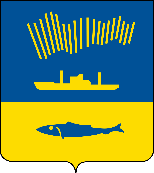 АДМИНИСТРАЦИЯ ГОРОДА МУРМАНСКАР А С П О Р Я Ж Е Н И Е 27.10.2021                                                                                                        № 46-рВ соответствии с Федеральными законами от 06.10.2003 № 131-ФЗ            «Об общих принципах организации местного самоуправления в Российской Федерации», от 26.07.2006 № 135-ФЗ «О защите конкуренции», Уставом муниципального образования город Мурманск, решением Совета депутатов города Мурманска от 29.09.2006 № 24-292 «О Порядке предоставления льгот, отсрочек (рассрочек) по арендной плате за землю и пользование муниципальным имуществом в городе Мурманске», в целях обеспечения жизнедеятельности населения в районах Крайнего Севера, развития физической культуры и спорта, социального обеспечения населения, поддержки социально-ориентированных некоммерческих организаций, на основании предложений комиссии по рассмотрению заявлений о предоставлении льгот по арендной плате за пользование муниципальным имуществом в городе Мурманске, в том числе за земельные участки, находящиеся в муниципальной собственности (протоколы   от 15.10.2021 № 1-21, от 18.10.2021 № 2-21):1. Включить в проект бюджета муниципального образования город Мурманск на 2022 год и на плановый период 2023 и 2024 годов:1.1. Перечень организаций для предоставления льготы по арендной плате за земельные участки, находящиеся в муниципальной собственности, в виде установления понижающих коэффициентов к размерам арендной платы на 2022 год согласно приложению № 1 к настоящему распоряжению.1.2. Перечень организаций для предоставления льготы по арендной плате за пользование муниципальным имуществом в городе Мурманске в виде установления понижающих коэффициентов к размерам арендной платы на 2022 год согласно приложению № 2 к настоящему распоряжению.2. Управлению финансов администрации города Мурманска        (Умушкина О.В.) при разработке проекта бюджета муниципального образования город Мурманск на 2022 год и на плановый период 2023 и 2024 годов руководствоваться настоящим распоряжением.3. Отделу информационно-технического обеспечения и защиты информации администрации города Мурманска (Кузьмин А.Н.) разместить настоящее распоряжение с приложениями на официальном сайте администрации города Мурманска в сети Интернет.4. Контроль за выполнением настоящего распоряжения возложить на заместителя главы администрации города Мурманска Синякаева Р.Р.Временно исполняющий полномочияглавы администрации города Мурманска                                            В.А. Доцник                                                                       Приложение № 1                                                                               к распоряжению администрации                                                             		        города Мурманска		                                                                        от 27.10.2021 № 46-рПеречень организаций для предоставления льготы по арендной плате                       за земельные участки, находящиеся в муниципальной собственности,                          в виде установления понижающих коэффициентов к размерам                          арендной платы на 2022 год_____________________________                                                                                           Приложение № 2                                                                               к распоряжению администрации                                                             		         города Мурманска	                                                                                            от 27.10.2021 № 46-рПеречень организаций для предоставления льготы по арендной плате                       за пользование муниципальным имуществом в городе Мурманске                                    в виде установления понижающих коэффициентов к размерам                          арендной платы на 2022 год_______________________________№п/пНаименование организацииЦель предоставления льготыРазмер понижающего коэффициента12341.Акционерное общество «Электротранспорт города Мурманска»улучшение качества транспортных услуг по перевозке пассажиров по муниципальным маршрутам регулярных перевозок (приобретение троллейбусов и автобусов)0,052.Акционерное общество «Бюро спецобслуживания»компенсация расходов по оказанию услуг, предоставляемых согласно гарантированному перечню услуг по погребению умерших0,053.Акционерное общество «Фармация Мурманска»частичная компенсация расходов, связанных с реализацией социального проекта «Городская карта поддержки»0,05№п/пНаименование организации,                       адрес нежилого помещенияЦель предоставления льготыРазмер понижающего коэффициента12341.Мурманская городская Общественная организация «Жители блокадного Ленинграда», нежилое помещение, расположенное по адресу: улица Полярный Круг, дом 2на реализацию социальных программ, компенсацию расходов, связанных с осуществлением и ведением уставной деятельности0,052.Мурманская областная общественная организация социальной поддержки населения «Прометей плюс», нежилое помещение, расположенное по адресу: улица Карла Либкнехта, дом 44на реализацию социальных программ, компенсацию расходов, связанных с осуществлением и ведением уставной деятельности0,13.Мурманская областная общественная организация «Федерация Традиционного Айкидо г. Мурманска и Мурманской области», нежилое помещение, расположенное по адресу: улица Олега Кошевого, дом 3на реализацию социальных программ, компенсацию расходов, связанных с осуществлением и ведением уставной деятельности0,054Первомайская окружная организация Мурманской областной организации Общероссийской общественной организации «Всероссийское общество инвалидов», нежилые помещения, расположенные по адресам: проспект Ленина, дом 101, проспект Кольский, дом 103, улица Крупской, дом 52на реализацию социальных программ, компенсацию расходов, связанных с осуществлением и ведением уставной деятельности0,15Ленинская окружная организация Мурманской областной организации Общероссийской общественной организации «Всероссийское общество инвалидов», нежилые помещения, расположенные по адресам:на реализацию социальных программ, компенсацию расходов, связанных с осуществлением и ведением уставной 1234- улица Аскольдовцев, дом 19деятельности0,05- улица Павлика Морозова, дом 1/7;- улица Адмирала флота Лобова, дом 1деятельности0,16.Общественная организация Мурманская городская организация Объединения инвалидов «Истоки», нежилые помещения, расположенные по адресам: улица Академика Книповича, дом 39, улица Полярные Зори, дом 41/2на реализацию социальных программ, компенсацию расходов, связанных с осуществлением и ведением уставной деятельности0,057.Мурманское региональное отделение Общероссийской общественной организации «Союз театральных деятелей Российской Федерации (Всероссийское театральное общество)», нежилое помещение, расположенное по адресу: улица Полярные Зори, дом 19на реализацию социальных программ, компенсацию расходов, связанных с осуществлением и ведением уставной деятельности0,058.Региональная общественная организация Мурманской области добровольное общество защиты бездомных животных «Приют», нежилое помещение, расположенное по адресу: проезд Автопарковый, дом 20на реализацию социальных программ, компенсацию расходов, связанных с осуществлением и ведением уставной деятельности0,059.Мурманская областная молодёжная общественная организация «ПЕРСПЕКТИВА», нежилое помещение, расположенное по адресу: улица Капитана Маклакова, дом 50на реализацию социальных программ, компенсацию расходов, связанных с осуществлением и ведением уставной деятельности0,0510.Общественная организация Мурманский социально-благотворительный клуб родителей и детей-инвалидов «Надежда»,нежилое помещение, расположенное по адресу: улица Полярные Зори, дом 41 корпус 4на реализацию социальных программ, компенсацию расходов, связанных с осуществлением и ведением уставной деятельности0,0511.Мурманская региональная общественная благотворительная организация многодетных семей и инвалидов «Радуга», нежилые помещения, расположенные по адресам: проезд Ивана Халатина, дом 19, улица Магомета Гаджиева, дом 16на реализацию социальных программ, компенсацию расходов, связанных с осуществлением и ведением уставной деятельности0,0512.Акционерное общество «Мурманскавтотранс», нежилое помещение, расположенное по адресу: улица Коминтерна, дом 18улучшение качества транспортных услуг по перевозке пассажиров по межмуниципальным маршрутам регулярных перевозок0,11234(приобретение автобусов, отвечающих требованиям экологического класса «Евро-5»)